第八章 餐飲服務方式一、餐桌服務（＿＿＿＿ Service）（一）定義：1. 指客人到餐廳用餐，由領檯帶領入座，服務人員進行點菜、服務菜餚的一連串服務。2. 講究用餐環境、用餐氣氛、重視服務態度、餐應設施等…。（二）餐桌服務的種類※共通原則※翻桌率（＿＿＿＿＿ Rate）1. 又稱為：＿＿＿＿、＿＿＿＿。2. 翻桌率公式＝3. 翻桌率的數值越高，代表來店的客人數越＿，與收入會成＿＿＿。4. 例題：二、自助式服務（＿＿＿ ＿＿＿＿）（一）定義1. 將各式菜餚、餐點置於餐檯上，由客人自行夾取，再端回餐桌上享用。2. 自助式服務可以節省＿＿＿＿＿，並且在短時間內服務大數量的客人。（二）分類（三）優缺點三、櫃檯式服務（＿＿＿＿ Service）（一）定義★客人自行到櫃檯點叫餐點取餐，或在櫃檯點叫及用餐的服務方式。（二）服務方式及流程（三）優缺點四、宴會服務（＿＿＿＿ Service）（一）定義1. 針對某特定族群顧客，或是某個聚餐形式，提供正式的餐飲服務。2. 通常國際觀光旅館會設有宴會廳（＿＿＿＿＿＿），大多是空間大，可以隨機應變的空間，可視案件需求調整。3. 通常會有詳細規劃的服務單位。（二）宴會的分類（三）宴會服務（分成：＿＿＿和＿＿＿兩大組）五、客房餐飲服務（＿＿＿ ＿＿＿＿）六、其他服務服務名稱英文別稱別稱美式服務＿＿＿＿＿ Service＿＿＿＿服務（＿＿＿ Service）、＿＿＿服務（＿＿ Service）＿＿＿＿服務（＿＿＿ Service）、＿＿＿服務（＿＿ Service）英式服務＿＿＿＿＿ Service家庭式服務(＿＿＿＿__ Service)或＿＿＿服務又稱為：　＿＿＿服務法式服務＿＿＿＿＿ Service＿＿＿服務(＿＿＿ Service)或獻菜服務又稱為：　＿＿＿服務俄式服務＿＿＿＿＿ Service＿＿＿＿＿＿服務又稱為：　＿＿＿服務旁桌服務＿＿＿＿＿ Service＿＿＿服務、＿＿＿＿＿＿服務＿＿＿服務、＿＿＿＿＿＿服務中式服務＿＿＿＿＿ Service合菜服務、菜盤上桌式服務　合菜服務、菜盤上桌式服務　左右要分從右邊服務：＿＿＿、＿＿＿、＿＿＿＿、＿＿＿從左邊服務：＿＿＿＿、＿＿＿＿、英式服務的＿＿＿、＿＿＿（Pass Sauce）遠手原則從右邊提供服務，使用＿手服務；左邊提供服務，使用＿手服務。順逆時鐘從右側服務，前進方向為＿時針；左側服務，前進方向為＿時針。服務方式餐食在廚房烹調完成，將份量＿＿＿＿＿在＿＿＿＿，由服務人員直接端上桌的服務方式。原則1. ＿＿＿＿＿：由服務人員持托盤或是直接持盤上桌服務。2. ＿＿＿＿＿：菜餚一律＿手持盤，右側服務。除了＿＿、＿＿。（傳統美式服務是＿上＿下。）優點1. ＿＿＿＿＿：簡單、快速、便捷的服務方式。2. 節省人力成本，一位服務員可以服務多桌客人。3. 可以提高＿＿＿＿。※4. 專業人員的服務技術不用那麼高超，容易培訓。5. 餐點品質和份量容易掌控。缺點1. 與客人的互動比較少，不是親切的服務。2. 內場人力要比較多。緣由早期英國家庭的傳統用餐方式，主人菜餚料理完成後，將菜餚切割好，並分送到客人的桌上。所以稱：＿＿＿＿服務。服務流程＿＿＿＿→菜餚＿＿＿完成→放在＿＿＿上→＿＿＿→＿＿＿原則1. 右側服務：＿＿＿＿、＿＿＿＿、＿＿＿＿＿2. 左側服務：＿＿＿＿＿＿、＿＿＿優點1. 歐洲餐飲的第一流服務方式，也是歐洲宴會常見服務方式。2. 可以提供＿＿＿＿服務，但也不需要太多的服務員。3. 切割菜餚在＿＿＿進行，外場服務人員提供＿＿＿服務。缺點1. 菜餚服務受到限制，如：＿＿＿＿、＿＿＿＿就不適合英式服勤。2. 需要比較專業的服務人員，無法立即上線。緣由早期法國中產階級的家族聚會，料理好的菜餚，客人可以依據自己的喜好自行挾取需要的份量。所以稱：＿＿＿＿服務。服務流程＿＿＿＿→菜餚＿＿＿完成→放在＿＿＿上→＿＿＿→自行取菜原則服務方式同於英式服務，僅在分菜時由＿＿＿自行挾取。優點1. 不提供分菜服務，服務人員不用太多的技巧。2. 客人可以根據自己的需求，選擇要吃的量。缺點1. 分菜＿＿＿＿。2. 客人取菜速度慢，菜餚溫度容易散失。緣由17世紀末，俄羅斯帝國沙皇在學習法式宮廷餐點服務時所發展出來的新款服務。所以稱：＿＿＿＿＿＿服務。服務流程＿＿＿＿→菜餚整塊放在＿＿＿上→＿＿＿→＿＿＿＿＿→＿＿＿原則服務方式同於英式服務，僅在切割時由＿＿＿＿在＿＿＿切割。優點1. 是與客人互動密切的服務方式，可以提供＿＿＿＿服務。2. 菜盤上剩餘的食材可以再回廚房做其他菜餚的利用。缺點1. 菜餚在＿＿＿＿＿，服勤上會增加服務時間。2. 服務員需要較高超的技巧，訓練時間較長。3. 切割菜餚需要＿＿＿＿＿＿，可容納餐桌座位少。緣由20世紀初，法國César Ritz提供的＿＿＿＿服務（Service à La Ritz），食材大多是半成品呈現，推到客人面前做＿＿＿＿＿（Guéridon Service），堪稱是西餐最高級、且具有＿＿＿性質的服務。服務流程＿＿＿＿→菜餚半成品放在＿＿＿上→＿＿＿→＿＿＿＿＿＿＿→＿＿＿→＿＿＿服務方式1. ＿＿＿（Making）：＿＿＿＿（Shrimp Cocktail）、  火腿哈密瓜（＿＿ & ＿＿＿）、酪梨鮮蝦（Avocado Shrimp）、＿＿＿＿＿＿（Salmon Tartare）2. ＿＿＿（Tossing）：＿＿＿＿＿（Caesar Salad）3. ＿＿＿（Carving）：＿＿＿＿＿（Smoked Salmon）、＿＿＿＿＿（Roasted Chicken Carving）、＿＿＿＿＿水果盅。4. ＿＿＿（Flaming）：＿＿＿＿＿（Crêpes Suzette）、＿＿＿＿＿（Cherry Jubilee）★通常使用Flambé的酒類多為＿＿＿酒。5. ＿＿＿（Filleting）：＿＿＿＿＿（Fillet Fish）優點1. 服務內容具有＿＿＿＿，顧客可以親眼看到菜餚的烹調。2. 提供個人化的服務，與客人的互動密切。3. 保持菜餚的熱度，客人即時享用。4. 是所有服務中最高級，且最有價值的方式。缺點1. 一桌需要兩個服務員，＿＿＿＿＿＿（Commis de Rang）需協助＿＿＿＿（Chef de Rang）做桌邊烹調服務。2. 服務員需要較高超的技巧，訓練時間較長。3. 切割菜餚需要＿＿＿＿＿＿，可容納餐桌座位少。4. 翻桌率＿＿，且價格＿＿。緣由傳統：中餐服務是將料理好的大盤菜，由服務人員直接端到客人桌的中央，由顧客自行夾取，不做分菜服務。現代：融入＿＿＿服務及＿＿＿概念，在菜餚旁邊擺放＿＿＿＿＿。服務流程倒茶→＿＿菜→＿＿菜→＿＿菜→＿＿菜服務類型1. 宴會服務：又稱為＿＿＿服務，由服務人員分菜，分好的菜餚放在客人的＿＿＿上。（早期是放＿＿＿用）2. 小吃服務：事由客人自行夾取餐食，比較適合人數較少的聚會場合。餐具大多是＿＿＿＿＿。3. 餐桌派菜：又稱為＿＿＿＿＿服務，服務人員將菜餚放在轉檯上，介紹菜餚後，在客人旁邊分菜。適用於＿＿＿。4. 旁桌分菜：將料理好的菜餚，先端上轉檯上秀菜，再端到服務桌上分菜，並將分好的菜餚派送到客人桌上。方式計價方式及服務方式優點外帶舉例自助餐＿＿＿＿＿1. ＿＿＿＿＿＿＿＿2. 以＿＿計價，費用固定，外加＿%S/C可以花較少的費用，享用到多樣的餐食。速簡餐＿＿＿＿＿1. 顧客自己在餐食區取用餐點，再到櫃檯結帳。2. 以＿＿計價，不加收S/C服務快速，價格較經濟實惠。半自助式＿＿＿＿＿1. 除了＿＿＿為服務人員點叫外，其餘和自助餐自行取用。成本難以掌握的做點叫，能夠控制。沙拉吧＿＿＿＿＿1. 將生菜、配料、醬汁擺放在吧檯上，供客人自行取用。2. 通常會擺設在自助餐服務之下。客人可以依據自己喜好作搭配。比較說明優點1. 服務人員訓練容易，僅需端盤子與撤餐，人事成本相對＿。2. 可以同時服務大量的客人，且客人等候時間＿。3. 提供多樣的菜色供用餐者選擇。缺點1. 需要的樓地板空間大，造成＿＿＿＿＿增加。2. 客人來源不穩定時，容易造成食材的過度預估。3. 供餐區要特別注意衛生概念，所以大部分的自助餐菜餚都會有     ＿＿＿＿＿，防灰塵。4. 用餐環境較為吵雜。類別流程說明舉例櫃檯點餐和取餐1. 流程：迎客→＿＿→結帳→＿＿2. 大多是顧客自己前往櫃檯點餐及取餐，拿到餐食後，再自行找座位。3. 又稱為：＿＿＿＿＿＿（Open Kitchen）櫃檯點餐和用餐1. 櫃檯前設有座位，顧客就定位後直接向服務人員或廚師點叫餐點。並在櫃檯前方的廚房做烹調。2. 即時供應餐點（＿＿＿＿＿＿）3. 櫃檯大多採＿＿＿設計。4. 廚師的烹調技術、衛生習慣、互動技巧頗為重要。比較說明優點1. 供餐速度快，單價偏低，一個人也適合用餐的場所。2. 可以欣賞廚師的烹調技術，並滿足個人化需求。3. 服務人員需求＿＿。缺點1. 餐點選擇有限。2. 服務項目也有限制，僅能提供簡單的服務。依據舉例宴會目的國宴、喜宴、生日宴（＿＿＿）、歡迎宴、歡送宴、商務宴會、慶典宴會、節慶宴會…宴會形式正式餐會、茶會、自助餐會、園遊會★酒會：適用在＿＿＿＿＿的場合中1. 酒會餐點(1)配酒點心（＿＿＿＿）：洋芋片、蔬菜棒（＿＿＿）、乳酪條、堅果(2)宴會鹹點（＿＿＿＿）：一口食物（＿＿＿＿＿＿）、＿＿＿＿（Petits Fours）(3)餐檯點心：大型酒會用，多為較正式的餐點。2. 餐具：要準備顧客數＿＿-＿＿倍的量。宴會時間早餐會、午宴、晚宴、宵夜宴會宴會規模大型餐會（＿桌以上）、中型餐會（10-30桌間）、小型餐會（10桌以下）宴會菜式西式宴會、中式宴會單位業務內容說明業務＿＿生意大多是顧客打電話詢問，或是親自登門拜訪。業務＿＿＿＿洽談共識後，填寫預約訂席紀錄。業務＿＿＿＿＿＿＿＿1. 預定時會簽訂＿＿＿＿＿＿，並收取＿％-＿％的訂金。2. 合約內容：(1) 最低開桌數：支付保證桌數的全額費用。(2) 擬定＿＿＿＿＿或其他供應餐食內容。(3) 因故取消的處理、收款方式、會場佈置(4) 雙方禁止或約定事項：eg:禁帶外食、自備酒類需酌收開瓶費…等。業務發送＿＿＿＿俗稱：＿＿＿（Event Over/ Function Order），列出個相關部門的工作職責。業務＿＿＿＿1. 此為宴會結束後的服務2. 與客戶主動聯繫，詢問滿意度及改進之處，做成記錄歸檔，以便日後的參考服務場地規劃1. 餐會型(1) 36人以下（小型餐會）：用＿、＿、＿字型(2) 36-60人（中型餐會）：使用＿、＿字型(3) 60人以上（大型餐會）使用＿、＿字型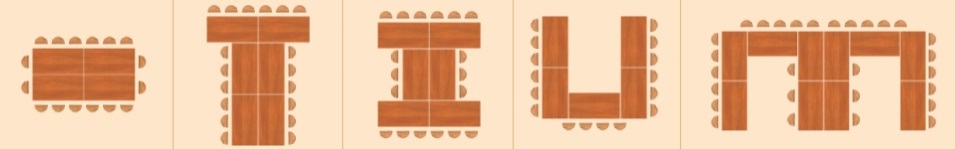 2. 會議型(1)＿＿＿模式（Theater Style/ Auditorium Style）：適合人數多的會議或伸展台發表秀。(2)＿＿＿模式（Classroom Style）：架設IBM長桌和椅子，適合上課或學術演討會。(3)＿＿＿模式（Conference Style）：多採＿字型處理。3. 酒會型：輕鬆場合，不擺放桌椅，會提供＿＿＿（Cocktail Table），供客人擺放使用過的杯具。服務會場佈置1. 會場規模、佈置所需時間2. 舞台佈置需求…服務宴會服務迎賓、帶位、服務、撤收…服務＿＿＿由餐廳出納員會同外場主管結算，多用＿＿＿或＿＿＿支付。定義旅館針對住宿房客提供的餐食或飲料的服務。負責單位＿＿＿部。 Room Service ≠ Housekeeping（＿＿＿部負責）提供時段全天候都有供應，但以＿＿＿和＿＿＿為主。點叫方式＿＿＿叫單（Telephone）或是＿＿＿＿＿（Door Menu/Hanger）。服務流程1. 接受點餐：★開立「＿＿＿＿＿＿＿＿＿（Room Service Captain Menu）」，並送到廚房備餐。★餐飲服務員備餐(1) 使用＿＿＿＿＿托盤及＿＿＿＿＿＿送餐。(2) 使用＿＿＿（Individual Package）產品，如：果醬包、奶油包、奶油球、砂糖包、奶精粉包、代糖包…等。(3) 餐點要以餐盤蓋罩住，防灰塵。2. 送餐：輕敲房門3下，喊「＿＿＿ ＿＿＿＿」，待房客回應後，將餐點做確認動作，並約時間收餐。3. 善後：約定時間或電話等候通知。服務方式英文說明＿＿＿服務Institutional Food Service1. 通常是有一個團隊專門供應大量食物的菜單設計、食物採購、烹調製作與供應。2. 通常給團體膳食，如：＿＿＿、＿＿＿、＿＿＿。外燴服務＿＿＿ ＿＿＿＿ Service1. 台灣特有的餐飲服務方式，俗稱「＿＿＿」2. 依據顧客需求，將簡易廚房烹調設備及餐桌椅搬到顧客指定場所，進行烹調服務等工作。外送服務＿＿＿ ＿＿＿＿ Service顧客以電話或app點購食物後，由餐廳服務人員送到顧客指定的地點。舉例：＿＿＿＿外賣服務＿＿＿-＿＿/＿＿＿-＿＿/To Go Service顧客以電話或親自到店點購食品後，將食物帶離餐廳外食用的服務方式。舉例：＿＿＿＿汽車餐飲服務＿＿＿ ＿＿ Service1. 源自於＿＿＿。2. 大多設立於公路旁邊，供開車的人士各式餐飲。汽車道餐飲服務＿＿＿ ＿＿＿＿ Service1. 俗稱：＿＿＿＿。2. 顧客不必下車即可得到餐飲服務。舉例：＿＿＿。自動販賣機＿＿＿＿＿＿＿ Service在自動販賣機中挑選要購買的飲料、食品或其他商品，投幣後取得的服務。採＿＿＿式。流動餐車服務Mobile Canteen/＿＿＿＿＿ Service利用車子改裝成流動的簡易廚房，製作餐食的服務，可以機動更換地點。舉例：＿＿＿＿＿＿＿。便利食品 服務Convenience Food Service在便利商店或超級市場取得的便利型食品，大多只需要＿＿＿或微波後就可以食用。機艙餐飲 服務＿＿＿＿＿/＿＿＿ Catering Service在飛行途中提供機艙內客人的餐飲及飲料服務。